Dzień dobry,Temat na ten tydzień to AminokwasyDziś z tematem zapoznajcie się korzystając z linków:https://www.youtube.com/watch?v=rWc3tPhy0lo https://www.youtube.com/watch?v=m85szPgyRwY …………………………………………………………………………NOTATKA do zeszytu:Aminokwasy to związki organiczne, które zawierają dwie grupy funkcyjne: aminową (NH2) i karboksylową (COOH).Najprostszy aminokwas pochodzi od kwasu octowego: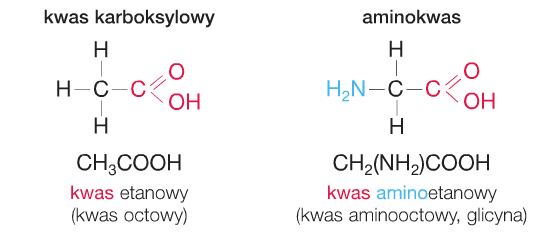 Aminokwasy to substancje stałe, krystaliczne, zazwyczaj dobrze rozpuszczalne w wodzie.Cząsteczki aminokwasów posiadają grupę karboksylową (kwasową) oraz grupę aminową (zasadową). Dzięki temu mogą ze sobą reagować: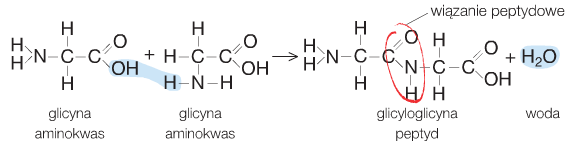 Reakcja ta nazywa się reakcją kondensacji. Związki, które powstają to peptydy.……………………………………………………………………Dla chętnych -  zadania 4 i 5 ze strony 185 w podręczniku.W poniedziałek widzimy się na lekcji, link otrzymacie w piątek za pomocą dziennika elektronicznego. Pozdrawiam,Beata Kiluk